Приложение № 1к Административному регламенту Местной Администрации муниципального образования муниципальный округ Морские ворота по предоставлению муниципальной услуги: «Регистрация трудового договора, заключаемого работником с работодателем – физическим лицом, не являющимся индивидуальным предпринимателем»БЛОК-СХЕМАпредоставления муниципальной услуги по регистрации трудового договора, заключаемого работником с работодателем – физическим лицом,не являющимся индивидуальным предпринимателем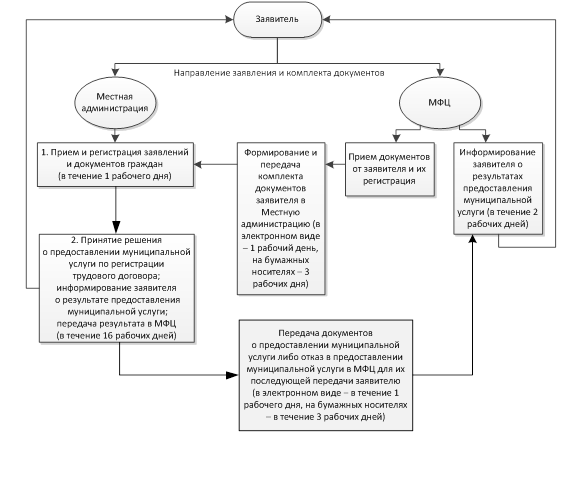 